Please read this notice carefully and keep it where you can find it. This notice has information about your current prescription drug coverage with Providence Health Plan and about your options under Medicare’s prescription drug coverage. This information can help you decide whether or not you want to join a Medicare drug plan. If you are considering joining, you should compare your current coverage, including which drugs are covered at what cost, with the coverage and costs of the plans offering Medicare prescription drug coverage in your area. Information about where you can get help to make decisions about your prescription drug coverage is at the end of this notice. When Can You Join A Medicare Drug Plan? You can join a Medicare drug plan when you first become eligible for Medicare and each year from October 15th to December 7th. However, if you lose your current creditable prescription drug coverage, through no fault of your own, you will also be eligible for a two (2) month Special Enrollment Period (SEP) to join a Medicare drug plan. CMS Form 10182-CC Updated April 1, 2011 According to the Paperwork Reduction Act of 1995, no persons are required to respond to a collection of information unless it displays a valid OMB control number. The valid OMB control number for this information collection is 0938-0990. The time required to complete this information collection is estimated to average 8 hours per response initially, including the time to review instructions, search existing data resources, and gather the data needed, and complete and review the information collection. If you have comments concerning the accuracy of the time estimate(s) or suggestions for improving this form, please write to: CMS, 7500 Security Boulevard, Attn: PRA Reports Clearance Officer, Mail Stop C4-26-05, Baltimore, Maryland 21244-1850. There are two important things you need to know about your current coverage and Medicare’s prescription drug coverage: Medicare prescription drug coverage became available in 2006 to everyone with Medicare. You can get this coverage if you join a Medicare Prescription Drug Plan or join a Medicare Advantage Plan (like an HMO or PPO) that offers prescription drug coverage. All Medicare drug plans provide at least a standard level of coverage set by Medicare. Some plans may also offer more coverage for a higher monthly premium. Providence Health Plan has determined that the prescription drug coverage offered by Silverton Eye Care, LLC. IS, on average for all plan participants, expected to pay out as much as standard Medicare prescription drug coverage pays and is therefore considered Creditable Coverage. Because your existing coverage is Creditable Coverage, you can keep this coverage and not pay a higher premium (a penalty) if you later decide to join a Medicare drug plan. Important Notice from 
Silverton Eye Care, LLC
About Your Prescription Drug Coverage and Medicare
Providence Health Plan Total Enhanced 500 Platinum What Happens To Your Current Coverage If You Decide to Join A Medicare Drug Plan? If you decide to join a Medicare drug plan, your current Providence Health Plan coverage will not be affected.  You can keep your Providence Health Plan coverage if you elect part D and Providence Health Plan will coordinate with Part D coverage. If you do decide to join a Medicare drug plan and drop your current Providence Health Plan coverage, be aware that you and your dependents will only be able to get this coverage back when you have an Open Enrollment or Special Enrollment. When Will You Pay A Higher Premium (Penalty) To Join A Medicare Drug Plan? You should also know that if you drop or lose your current coverage with Providence Health Plan and don’t join a Medicare drug plan within 63 continuous days after your current coverage ends, you may pay a higher premium (a penalty) to join a Medicare drug plan later. If you go 63 continuous days or longer without creditable prescription drug coverage, your monthly premium may go up by at least 1% of the Medicare base beneficiary premium per month for every month that you did not have that coverage. For example, if you go nineteen months without creditable coverage, your premium may consistently be at least 19% higher than the Medicare base beneficiary premium. You may have to pay this higher premium (a penalty) as long as you have Medicare prescription drug coverage. In addition, you may have to wait until the following October to join. For More Information About This Notice Or Your Current Prescription Drug Coverage… Contact the person listed below for further information.  You’ll get this notice each year. You will also get it before the next period you can join a Medicare drug plan, and if this coverage through Silverton Eye Care, LLC. changes. You also may request a copy of this notice at any time. CMS Form 10182-CC Updated April 1, 2011 According to the Paperwork Reduction Act of 1995, no persons are required to respond to a collection of information unless it displays a valid OMB control number. The valid OMB control number for this information collection is 0938-0990. The time required to complete this information collection is estimated to average 8 hours per response initially, including the time to review instructions, search existing data resources, and gather the data needed, and complete and review the information collection. If you have comments concerning the accuracy of the time estimate(s) or suggestions for improving this form, please write to: CMS, 7500 Security Boulevard, Attn: PRA Reports Clearance Officer, Mail Stop C4-26-05, Baltimore, Maryland 21244-1850. FOR USE ON OR AFTER APRIL 1, 2011 For More Information About Your Options Under Medicare Prescription Drug Coverage… More detailed information about Medicare plans that offer prescription drug coverage is in the “Medicare & You” handbook. You’ll get a copy of the handbook in the mail every year from Medicare. You may also be contacted directly by Medicare drug plans. For more information about Medicare prescription drug coverage: 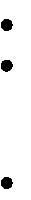 Call 1-800-MEDICARE (1-800-633-4227). TTY users should call 1-877-486-2048. If you have limited income and resources, extra help paying for Medicare prescription drug coverage is available. For information about this extra help, visit Social Security on the web at www.socialsecurity.gov, or call them at 1-800-772-1213 (TTY 1-800-325-0778). Remember: Keep this Creditable Coverage notice. If you decide to join one of the Medicare drug plans, you may be required to provide a copy of this notice when you join to show whether or not you have maintained creditable coverage and, therefore, whether or not you are required to pay a higher premium (a penalty). Health Plan contract period:  08/01/2022-07/31/2023 Visit www.medicare.gov Call your State Health Insurance Assistance Program (see the inside back cover of According to the Paperwork Reduction Act of 1995, no persons are required to respond to a collection of information unless it displays a valid OMB control number. The valid OMB control number for this information collection is 0938-0990. The time required to complete this information collection is estimated to average 8 hours per response initially, including the time to review instructions, search existing data resources, and gather the data needed, and complete and review the information collection. If you have comments concerning the accuracy of the time estimate(s) or suggestions for improving this form, please write to: CMS, 7500 Security Boulevard, Attn: PRA Reports Clearance Officer, Mail Stop C4-26-05, Baltimore, Maryland 21244-1850. your copy of the “Medicare & You” handbook for their telephone number) for personalized help CMS Form 10182-CC Updated April 1, 2011 According to the Paperwork Reduction Act of 1995, no persons are required to respond to a collection of information unless it displays a valid OMB control number. The valid OMB control number for this information collection is 0938-0990. The time required to complete this information collection is estimated to average 8 hours per response initially, including the time to review instructions, search existing data resources, and gather the data needed, and complete and review the information collection. If you have comments concerning the accuracy of the time estimate(s) or suggestions for improving this form, please write to: CMS, 7500 Security Boulevard, Attn: PRA Reports Clearance Officer, Mail Stop C4-26-05, Baltimore, Maryland 21244-1850. 